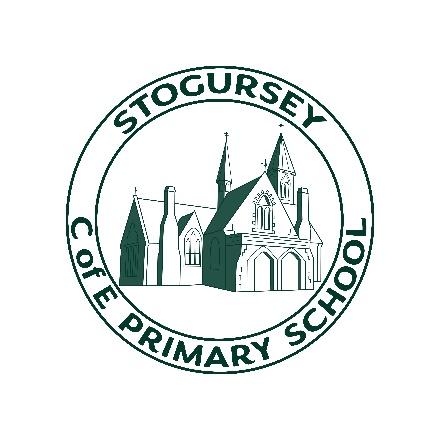 Catch-Up Premium Strategy 2020-2021Contents 1. Catch-Up Overview 2. Use of funding 2020 – 2021 – interventions, expected outcomes and tracking of impact 3. Key contact1. Overview At Stogursey C of E Primary School, we know that our current cohort have been impacted by the 14-week period during 2019-20 where their experience of education differed from the ‘norm’. Our catch-up strategy for this academic year is to ensure all children are ready to learn and able to access our broad and challenging curriculum. In addition, we are aiming to close the gap between disadvantaged and other students. We will do this in two ways: through quality first teaching and through implementation of evidence-driven interventions. By evidence-driven we mean two things: firstly, interventions that have been shown to work; and secondly, using school attainment and progress data to identify particular gaps and needs. In addition, we believe that socio-economic background should not determine children’s academic achievement. This belief is grounded not simply in ideology, but in evidence. We believe that it is possible: that all children can achieve given the appropriate environment and support structures. 2. Use of funding 2020-21 – interventions, expected outcomes and tracking of impact Key figures for 2020-21Total students on roll: 65  (Funding uses last year’s figure of 72)Total Catch-Up Funding Amount: £5,760Following the ‘Assess, plan, do review’ structure, we have identified the following gaps and catch-up needs. We have also planned specific interventions to allow children to make accelerated progress and effectively ‘catch up’. 3. Key contact The member of staff responsible for co-ordinating and evaluating this programme is  Gary Tucker.. Please contact them on gtucker@educ.somerset.gov.ukNeed Identified Intervention / StrategyCostExpected Impact Evaluation Pupils in Years 2-6 not able to write in coherent sentences anymoreExpressive Writing Direct Instruction for all years for first half term£300All pupils to meet mastery tests standards by October 22nd Sep- 67% of Y2-6 not on trackOct- 87% now at progress targets.Further group to continue?1 Y2- ILI and Expressive Writing 15- Expressive Writing 1 in Y42- off school continue EW 2 at home in Remote Learning.Year 5 and 6 Maths at 32% AREBooster sessions Mon-Thurs using teacher to reduce class size for 20 mornings£1,100December monitoring shows improvement in attainment.Y5 rose to 33% and have maintained this in Spring.Y6 rose to 50% and have maintained this in Spring.Pupil Premium Reading Attainment at 27%Targeted support using LAD/ FF days funded by PP.Included in budgetDecember monitoring shows improvement.Rose to 32% attainment- Autumn data.Dropped back due to 3rd lockdown now at 21%.Ongoing using PP and school budget to regain earlier gains.Individuals to be identified at April Pupil Progress Meeting for targeted tutoring25% contribution to NTP£2,172Gaps in R, W and M starting to be closed for target children by Summer 2021 data.Targeted mental health support for individuals in Year 4/5/6ESLA support in and out of class (extra day a week for existing postholder)£998Reduced behaviour incidents and exclusions.Supervision of new ELSAAdditional days for LAD to supervise.£1,000Line management leads to responsive programme with individuals.Planning day for NTPRelease of teachers for one day on a rota.£200Tailored programme of support planned and teachers trained in communication software to liaise with tutors.